UCHWAŁA Nr XXVIII/212/2021Rady Gminy Wadowice Górnez dnia 22.12.2021 rokuw sprawie przyjęcia Gminnego Programu Profilaktyki i Rozwiązywania Problemów Alkoholowych na rok 2022Na podstawie art. 18 ust. 2 pkt 15 ustawy z dnia 8 marca 1990 r. o samorządzie gminnym                            (t.j. Dz. U. z 2021 r. poz. 1372 z późn. zm.) oraz na podstawie art. 41 ust. 2 ustawy z dnia 26 października 1982 r. o wychowaniu w trzeźwości i przeciwdziałaniu alkoholizmowi (t.j. Dz. U. z 2021 r. poz. 1119) Rada Gminy uchwala, co następuje;§ 1Przyjmuje się Gminny Program Profilaktyki i Rozwiązywania Problemów Alkoholowych na rok 2022 stanowiący załącznik do niniejszej uchwały.§ 2Wykonanie uchwały powierza się Wójtowi Gminy Wadowice Górne.§ 3Uchwała wchodzi w życie z dniem podjęcia, z datą obowiązywania od 1 stycznia 2022 roku.                                                                                             Przewodniczący Rady Gminy                                                                                                     Krzysztof MaciejakZałącznik do UchwałyRady Gminy Wadowice GórneNr XXVIII/212/2021z dnia 22.12.2021Gminny ProgramProfilaktyki i Rozwiązywania ProblemówAlkoholowych na 2022 rok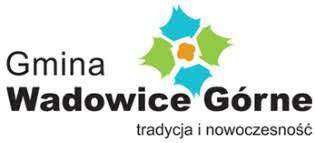 Wadowice Górne, grudzień 2021r.WprowadzenieUstawa z dnia 26 października 1982r. o wychowaniu w trzeźwości i przeciwdziałaniu alkoholizmowi (t.j. Dz. U. z 2021r. poz. 1119) nakłada na organy administracji rządowej i jednostki samorządu terytorialnego obowiązek podejmowania działań zmierzających do ograniczania spożycia napojów alkoholowych oraz zmiany struktury ich spożywania, inicjowania i wspierania przedsięwzięć mających na celu zmianę obyczajów w zakresie sposobu spożywania tych napojów, działania na rzecz trzeźwości w miejscu pracy, przeciwdziałania powstawaniu i usuwania następstw nadużywania alkoholu, a także wspierania działalności w tym zakresie organizacji społecznych i zakładów pracy. Zadania w zakresie przeciwdziałania alkoholizmowi wykonuje się przez odpowiednie kształtowanie polityki społecznej, w szczególności przez:tworzenie	warunków	sprzyjających	realizacji	potrzeb,	których	zaspokajanie	motywuje powstrzymywanie się od spożywania alkoholu;działalność wychowawczą i informacyjną;ustalanie odpowiedniego poziomu i właściwej struktury produkcji napojów alkoholowych przeznaczonych do spożycia w kraju;ograniczanie dostępności alkoholu;leczenie, rehabilitację i reintegrację osób uzależnionych od alkoholu;zapobieganie negatywnym następstwom nadużywania alkoholu i ich usuwanie;przeciwdziałanie przemocy w rodzinie;wspieranie zatrudnienia socjalnego poprzez finansowanie centrów integracji społecznej.Realizacja wyżej wymienionych działań prowadzona jest w postaci Gminnego Programu Profilaktyki i Rozwiązywania Problemów Alkoholowych i stanowi kontynuację działań realizowanych przez Gminę w latach poprzednich. Program uwzględnia cele operacyjne dotyczące profilaktyki rozwiązywania problemów alkoholowych, określone w Narodowym Programie Zdrowia na lata 2021-2025, a także rekomendacje Państwowej Agencji Rozwiązywania Problemów Alkoholowych. Sposoby realizacji zadań zawartych w programie dostosowane są do potrzeb lokalnych i możliwości prowadzenia określonych działań w oparciu o posiadane zasoby instytucjonalne i osobowe.Program uchwalany jest corocznie przez radę gminy. Realizatorem tego programu będzie Gminny Ośrodek Pomocy Społecznej w Wadowicach Górnych.W celu przygotowania programu przeprowadzono diagnozę lokalnych zagrożeń społecznych sporządzoną przez Firmę Nowe Horyzonty z Wrocławia, stanowiącą załącznik do Gminnego Programu Profilaktyki i Rozwiązywania Problemów Alkoholowych na 2022 rok.1. Diagnoza lokalnych zagrożeń społecznych w Gminie Wadowice GórneGmina Wadowice Górne zajmuje powierzchnię 87,16 km2 , co stanowi 9,9% powierzchni powiatu.W 2020 r. gminę zamieszkiwało 7 738 osób, w tym 3 821 kobiet i 3 917 mężczyzn. W wiekuprzedprodukcyjnym było 1 325 mieszkańców, w wieku produkcyjnym 5 164, a w wieku poprodukcyjnym 1 249 mieszkańców. Gmina swym zasięgiem obejmuje 13 sołectw. Obecnie na terenie gminy Wadowice Górne sprzedaż napojów alkoholowych prowadzona jest w 18 sklepach oraz 2 lokalach gastronomicznych.Rada Gminy Wadowice Górne ustaliła następującą liczbę zezwoleń na sprzedaż napojów alkoholowych na terenie Gminy Wadowice Górne:Maksymalna liczba zezwoleń na sprzedaż napojów alkoholowych, przeznaczonych do spożycia poza miejscem sprzedaży zawierających:Do 4,5% zawartości alkoholu oraz na piwo – 23 zezwoleniaPowyżej 4,5% do 18% zawartości alkoholu (z wyjątkiem piwa) – 17 zezwoleńPowyżej 18% zawartości alkoholu – 17 zezwoleńMaksymalna liczba zezwoleń na sprzedaż napojów alkoholowych, przeznaczonych do spożyciaw miejscu sprzedaży zawierających:Do 4,5% zawartości alkoholu oraz na piwo – 4 zezwoleniaPowyżej 4,5% do 18% zawartości alkoholu (z wyjątkiem piwa) – 3 zezwoleniaPowyżej 18% zawartości alkoholu – 3 zezwoleniaZgodnie z przepisami dochody gminy pochodzące z opłat za zezwolenia na sprzedaż alkoholu przeznaczone są na realizację Gminnego Programu Profilaktyki i Rozwiązywania Problemów Alkoholowych oraz Gminnego Programu Przeciwdziałania Narkomanii. Zgodnie z art. 93 ustawy z dnia 26 października 1982 r. o wychowaniu w trzeźwości i przeciwdziałaniu alkoholizmowi (t.j. Dz. U. z 2021 r. poz. 1119) opłata od tzw. „małpek” stanowi w wysokości:50% dochód, gmin na terenie których jest prowadzona sprzedaż napojów alkoholowych;50% przychód Narodowego Funduszu Zdrowia.Środki z tytułu opłat od napojów alkoholowych o ilości nominalnej napoju nieprzekraczającej 300 ml (tzw. małpki) przeznaczane będą na działania mające na celu realizację lokalnej międzysektorowej polityki przeciwdziałania negatywnym skutkom spożywania alkoholu.Gminny Program Profilaktyki i Rozwiązywania Problemów Alkoholowych na 2022 rok został opracowany w oparciu o diagnozę lokalnych zagrożeń przeprowadzoną w miesiącu październiku i listopadzie 2021 r. Diagnoza pokazała rozmiar problemów związanych z nadużywaniem alkoholu, paleniem tytoniu oraz używaniem substancji psychoaktywnych.Dane dotyczące lokalnych zagrożeń społecznych uzyskane zostały w drodze anonimowych badań ankietowych przeprowadzonych w Gminie Wadowice Górne wśród trzech grup reprezentujących trzy lokalne środowiska:Dorośli mieszkańcy;Dzieci i młodzież szkolna;Sprzedawcy i właściciele punktów sprzedaży alkoholuPierwszą grupą badanych byli dorośli mieszkańcy Gminy Wadowice Górne. W badaniu wzięło udział 100 osób, w tym 37 mężczyzn oraz 63 kobiety. Średnia wieku respondentów wyniosła 44 lata.Pierwszą z poruszanych kwestii był wiek inicjacji alkoholowej. 56% osób swój wiek inicjacji alkoholowej wskazało na wiek między 16 a 18 roku życia. 19% badanych wskazało, że po raz pierwszy spróbowało alkoholu po uzyskaniu pełnoletniości.Kolejną kwestią była częstotliwość spożywania alkoholu. 3% respondentów to osoby deklarujące abstynencję. Największa liczba badanych przyznała, że spożywa alkohol raz w tygodniu (37%) oraz kilka raz w miesiącu (22%). 1% przyznaje się do codziennego spożywania alkoholu, a 21% do kilkukrotnego picia w ciągu tygodnia.Oprócz częstotliwości spożywania alkoholu ważne są także jego ilości. Porcja standardowa alkoholu (tzn. 10g czystego, 100% alkoholu) zawarta jest w ok. 250 ml piwa o mocy 5% (pół butelki), w ok. 100 ml wina o mocy 12% (jeden kieliszek wina) oraz w ok. 30 ml wódki o mocy 40% (mały kieliszek wódki).Badani łącznie deklarowali najczęściej, że spożywają jednorazowo 5-6 porcji alkoholu (33%). 32%osób zadeklarowało ilości rzędu 3-4porcji. 16% badanych przyznało, że nie piją.W związku z powyższym, należy uznać, że mieszkańcy gminy Wadowice Górne odzwierciedlają postawy wobec picia alkoholu o wysokim poziomie ryzyka. Mieszkańcy gminy piją regularnie, jednorazowo spożywając duże ilości alkoholu.Z diagnozy wynika również fakt, iż 62% mieszkańców Gminy Wadowice Górne wie, gdzie może zgłosić się po pomoc osoba uzależniona od alkoholu w najbliższym rejonie. W odpowiedziach wskazano na: psychologa, terapię, lekarza, spotkania AA.57% mieszkańców gminy Wadowice Górne uważa, że w okolicy znajduje się odpowiednia liczba punktów, w których można kupić alkohol. Jednocześnie 11% respondentów deklaruje, że na terenie jest ich za dużo, a 32% uważa, że takich miejsc jest za mało.Zachowania związane z piciem alkoholu są w dużej mierze zależne od postaw, czyli chociażby wiedzy na temat szkodliwego działania alkoholu, emocji i motywacji, które towarzyszą jego spożywaniu.Pierwsze z pytań w tej części dotyczyło mitu, jakoby alkohol zawarty w „słabszych” napojach (piwie, winie) był mniej szkodliwy niż ten zawarty w wysokoprocentowych napojach (np. w wódce). Wyniki świadczą o tym, że to błędne przekonanie jest rozpowszechnione wśród dorosłej społeczności gminy Wadowice Górne, ponieważ łącznie 59% mieszkańców zgodziło się z zaprezentowanym stwierdzeniem.Kolejne pytanie badające postawy względem alkoholu dotyczyło dostępności i kontroli sprzedaży alkoholu. Łącznie 28% mieszkańców uważa, że należy lub raczej należy ograniczać dostęp do napojów alkoholowych bądź kontrolować jego sprzedaż. Jednocześnie, łącznie 44% respondentów ocenia osoby pijące alkohol jako zagrażające bezpieczeństwu w środowisku lokalnym. Łącznie 45% respondentów przychyla się do stwierdzenia, że osoby nieletnie mogą z łatwością kupić alkohol w lokalnych sklepach.Łącznie 100% respondentów uważa, że kobiety w ciąży nie mogą pić bezpiecznie nawet niewielkich ilości alkoholu. 72% badanych twierdzi, że alkohol nie pomaga w trudnych sytuacjach życiowych. 96% badanych mieszkańców nie zgadza się z tym, aby prowadzić samochód po spożyciu nawet niewielkich ilości alkoholu.Ponadto w badaniu diagnozującym problemy społeczne w Gminie Wadowice Górne wzięło udział 170 uczniów szkół podstawowych, z czego 86 to uczniowie klas 4-6, a 84 to uczniowie klas 7-8. Spośród badanych 11% uczniów klas 4-6 SP oraz 31% uczniów klas 7-8 SP ma już za sobą inicjację alkoholową. Najczęściej deklarowaną okolicznością inicjacji alkoholowej uczniów jest towarzystwo rodziny oraz spotkanie ze znajomymi.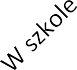 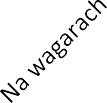 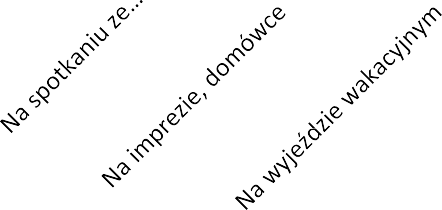 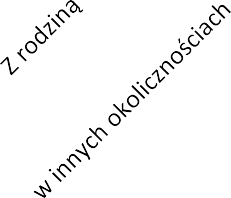 Oprócz okoliczności inicjacji ważne jest również to, jak często młodzi ludzie sięgają po alkohol. 40% młodszych uczniów oraz 62% starszych wskazało, że próbowali alkoholu jednorazowo.Najczęściej spożywanym napojem alkoholowym przez uczniów szkoły podstawowej było piwo i wódka. Kolejnym ważnym pytaniem, na które odpowiadali uczniowie było to dotyczące subiektywnej oceny dostępności alkoholu dla osób poniżej 18 roku życia. Pokazane poniżej wyniki wskazują, że 40% uczniów klas SP 4-6 oraz 12% uczniów klas SP 7-8 nie wie, czy da się kupić alkohol, gdy nie ma się ukończonych 18 roku życia. Może to sugerować, że ta część uczniów nigdy nie podejmowała próby nabycia alkoholu. Z kolei łącznie 60% młodszych uczniów szkół podstawowych oraz 50% starszych uczniów wskazuje, że nie miałoby problemu z zakupem alkoholu w lokalnych sklepach, co oznacza, że mogą oni lub ich rówieśnicy być klientami w punktach ze sprzedażą alkoholu.Wraz z piciem alkoholu wiąże się również problem nikotynowy, który również w naszej gminie występuje. Inicjację nikotynową ma za sobą 5 % uczniów klas SP 4-6 oraz 24% uczniów klas SP 7-8. Najczęściej wskazywaną przez uczniów okolicznością zapalenia pierwszego papierosa było spotkanie ze znajomymi (SP 7-8 – 30%). Niepokojący jest fakt, iż część starszych uczniów pierwszego papierosa zapaliła na terenie szkoły (SP 7-8: 15%).20% uczniów klas 4-6 SP oraz 10% uczniów klas 7-8 SP pali papierosy regularnie. Od czasu do czasu papierosy lub e-papierosy pali 20% uczniów klas 4-6 SP oraz 20% uczniów klas 7-8 SP. Jednak większość uczniów z Gminy Wadowice Górne, którzy mają za sobą inicjację nikotynową, aktualnie nie pali papierosów.Uczniowie udzielali również odpowiedzi na temat subiektywnej oceny łatwości, z jaką można dokonać zakupu papierosów. Większość uczniów młodszych klas określiło, że zakup papierosów to zadanie raczej i bardzo trudne (SP 4-6 - 85%). Starsi uczniowie mają w tym względzie bardziej zróżnicowane poglądy – dla 43% z nich zakup papierosów nie stanowiłby trudności.Trzecią grupą badanych osób byli sprzedawcy napojów alkoholowych. Rozkład deklaracji sprzedaży alkoholu pozwala sądzić, iż sprzedawcy odpowiedzialnie podchodzą do sprzedaży alkoholu osobom niepełnoletnim. W przypadku wątpliwości, co do wieku osoby kupującej alkohol większość badanych deklaruje, że zawsze sprawdza dowody potwierdzające wiek. Jednak w przypadku zestawienia tych wyników z opiniami badanych uczniów w szkołach z terenu gminy Wadowice Górne dane te są rozbieżne. Sporo starszych uczniów oceniło, że raczej i bardzo łatwo jest kupić zarówno alkohol jak i papierosy osobom poniżej 18 roku życia.Rodziny borykające się z problemem uzależnień mają możliwość korzystania z pomocy GKRPA, GOPS, Policji. Nasi mieszkańcy mogą bezpłatnie korzystać z pomocy specjalistów w OPiTU w Mielcu oraz konsultanta-terapeuty ds. uzależnień, psychologa i prawnika w Urzędzie Gminy.Picie alkoholu niesie za sobą ryzyko pojawienia się szkód zdrowotnych i społecznych. Ryzyko to jest szczególnie duże, gdy po substancje te sięgają ludzie bardzo młodzi, nieświadomi tego, co może im grozić, zwracają uwagę na korzyści wynikające z picia alkoholu, w szczególności poprawę samopoczucia, nie dostrzegają jednak niekorzystnych skutków widocznych w odstępie czasowym.2. Cele i zadania programuGłównym celem Programu jest ograniczenie społecznych i zdrowotnych skutków wynikających z nadużywania alkoholu, podnoszenie poziomu wiedzy mieszkańców w zakresie szkodliwości spożywania alkoholu i innych substancji psychoaktywnych oraz ograniczenie podejmowania zachowań ryzykownych przez dzieci i młodzież.Cele szczegółowe i planowane działania:Prowadzenie działań związanych z profilaktyką i rozwiązywaniem problemów alkoholowych oraz integracji społecznej   osób   uzależnionych   od   alkoholu   należy   do   zadań   własnych   gmin. W szczególności zadania te obejmują;Zwiększenie dostępności pomocy terapeutycznej i rehabilitacyjnej dla osób uzależnionychod alkoholu;Planowane działania:kierowanie osób uzależnionych na badania do biegłych i pokrywanie kosztów sporządzania opinii w przedmiocie uzależnienia,współpraca z zakładami lecznictwa odwykowego w zakresie leczenia osób uzależnionych odalkoholu i innych substancji psychoaktywnych,współpraca oraz dofinansowanie świadczeń i usług wykonywanych przez NZOZ Ośrodek Profilaktyki i Terapii Uzależnień w Mielcu,współpraca z Gminnym Zespołem Interdyscyplinarnym ds. Przeciwdziałania Przemocyw Rodzinie w Gminie Wadowice Górne,kontynuacja działalności Punktu Konsultacyjnego ds. Uzależnieńwspółpraca w zakresie terapii i konsultacji z Poradnią Leczenia Uzależnień i Współuzależnień w Przecławiu,upowszechnianie informacji dot. adresów instytucji i miejsc, gdzie można skorzystać z pomocywspieranie działań na rzecz powrotu osób uzależnionych, wykluczonych społecznie lub zagrożonych wykluczeniem do społeczności.Udzielanie rodzinom, w których występują problemy alkoholowe pomocy psychospołecznej i prawnej, a w szczególności ochrony przed przemocą w rodzinie;Planowane działania:współpraca z Gminnym Ośrodkiem Pomocy Społecznej, Zespołem Interdyscyplinarnym, Policją, oświatą i ochroną zdrowia,finansowanie szkoleń, kursów i warsztatów mających na celu podnoszenie kwalifikacji osób pracujących z osobami uzależnionymi oraz członkami ich rodzin,wsparcie psychologa oraz instruktora terapii uzależnień dla rodzin borykających się z problemem uzależnienia oraz osób uwikłanych w przemoc,finansowanie i pomoc w organizowaniu wypoczynku dla dzieci i młodzieży z rodzin dysfunkcyjnych w formie obozów socjoterapeutycznych itp.,podejmowanie przez GKRPA interwencji wobec rodziny dotkniętej przemocą,motywowanie osób uzależnionych od alkoholu oraz innych środków psychoaktywnych do rozpoczęcia leczenia, wyjścia z uzależnienia,sporządzanie wniosków do sądu o wszczęcie postępowania w przedmiocie zobowiązania doleczenia odwykowego.Prowadzenie profilaktycznej działalności informacyjnej i edukacyjnej w zakresie rozwiązywania problemów alkoholowych i przeciwdziałania narkomanii w szczególności dla dzieci i młodzieży;Planowane działania:realizacja działań promujących trzeźwy i bezpieczny sposób spędzania wolnego czasu przez rodziny, dzieci i młodzież,prowadzenie działań informacyjno-edukacyjnych dotyczących szkód wynikających ze spożywania alkoholu, substancji psychoaktywnych przez dzieci i młodzież,upowszechnianie informacji dotyczących zjawiska przemocy	w rodzinie i możliwości przeciwdziałania przemocy, w rodzinach, w szczególności z problemem alkoholowym,dofinansowanie działalności profilaktycznej w formie zajęć sportowo-rekreacyjnychw szkołach i na terenie gminy,finansowanie	programów	profilaktycznych	dla	uczniów	realizowanych	w	jednostkach oświatowych.Wspomaganie działalności instytucji, organizacji pozarządowych i osób fizycznych służącej rozwiązywaniu problemów alkoholowych;Planowane działania:prenumerata czasopism specjalistycznych i umożliwienie korzystania z nich instytucjom współpracującym,współpraca z OPTU w Mielcu oraz Poradnią Leczenia Uzależnień i Współuzależnieńw Przecławiu poprzez informowanie i kierowanie osób potrzebujących wsparcia.finansowanie szkoleń mających na celu podnoszenie kwalifikacji i umiejętności członków GKRPA i ZI w zakresie objętym przedmiotem ich działalności,przeprowadzanie kontroli w punktach posiadających zezwolenia na sprzedaż alkoholuw zakresie przestrzegania przepisów ustawy o wychowaniu w trzeźwości i przeciwdziałaniualkoholizmowi,opiniowanie wniosków przedsiębiorców ubiegających się o zezwolenie na sprzedaż napojówalkoholowych,finansowanie i organizowanie szkoleń dla sprzedawców,występowanie przed sądem w roli oskarżyciela publicznego bądź do prokuratury w przypadku naruszenia art. 131 i art.15 ustawy o wychowaniu w trzeźwości i przeciwdziałaniu alkoholizmowi,występowanie do Wójta Gminy Wadowice Górne o cofniecie zezwolenia na sprzedaż napojówalkoholowych w przypadku stwierdzenia łamania przepisów w/w ustawy.współpraca z Policją pod kątem prowadzenia okresowych kontroli punktów sprzedaży i podawania napojów alkoholowych,3. Realizatorzy programu:Gminny Program Profilaktyki i Rozwiązywania Problemów Alkoholowych określa sposoby realizacji zadań własnych w zakresie profilaktyki i rozwiązywania problemów alkoholowych na terenie Gminy Wadowice Górne na rok 2022;Koordynację działań związanych z realizacją Gminnego Programu Profilaktyki i Rozwiązywania Problemów Alkoholowych w Gminie Wadowice Górne powierza się Pełnomocnikowi Wójta ds. realizacji Programu;W celu realizacji Programu Komisja współpracować będzie z instytucjami, placówkami oświatowymi, organizacjami pozarządowymi z terenu gminy zajmującymi się profilaktyką i rozwiązywaniem problemów alkoholowych.Źródło finansowania programu:Źródłem finansowania zadań zawartych w Gminnym Programie Profilaktyki i Rozwiązywania Problemów Alkoholowych na 2022 rok będą środki finansowe pochodzące z opłat za zezwolenia wydane na podstawie art. 18 lub art. 18 1 oraz dochody z opłat określonych w art. 111 ustawyo wychowaniu w trzeźwości i przeciwdziałaniu alkoholizmowi.Za udział w posiedzeniach Gminnej Komisji Rozwiązywania Problemów Alkoholowych członkowie Komisji otrzymują wynagrodzenie w wysokości 2,5% minimalnego wynagrodzenia za pracę, ustalonego w trybie i na zasadach określonych ustawą z dnia 10 października 2002r.o minimalnym wynagrodzeniu za pracę (tj. Dz. U. z 2020r. poz. 2207). Wynagrodzenie wypłacane jest po zakończeniu kwartału, a za IV kwartał po ostatnim posiedzeniu GKRPA – do końca 2022 r. na podstawie list obecności posiedzenia Komisji.W przypadku nieobecności na posiedzeniu Komisji wynagrodzenie nie przysługuje.5. Przewidywane efekty realizacji Programu:Podniesienie świadomości mieszkańców Gminy Wadowice Górne wobec skutków nadużywania napojów alkoholowych.Udzielenie profesjonalnej pomocy osobom uzależnionym.Zmniejszenie skali dysfunkcji występujących w rodzinach poprzez modyfikowanie stylu życia, wolnego od wszelkich używek szczególnie wśród dzieci i młodzieży.Preliminarz wydatkówna realizację zadań Gminnego Programu Profilaktyki i Rozwiązywania Problemów Alkoholowych na 2022r.Zwiększenie dostępności pomocy terapeutycznej i rehabilitacyjnej dla osób uzależnionych:Udzielanie rodzinom, w których występują problemy alkoholowe pomocy psychospołecznej i prawnej, a w szczególności ochrony przed przemocą w rodzinie;Prowadzenie	profilaktycznej	działalności	informacyjnej   i	edukacyjnej   w	zakresie rozwiązywania problemów alkoholowych w szczególności dla dzieci i młodzieży;Wspomaganie działalności instytucji, organizacji pozarządowych i osób fizycznych służącej rozwiązywaniu problemów alkoholowych;Podejmowanie interwencji w związku z naruszeniem przepisów określonych w art. 131i art.15 ustawy o wychowaniu w trzeźwości i przeciwdziałaniu alkoholizmowi;Działalność informacyjna, koszty administracyjne;Planowany koszt realizacji Gminnego Programu Profilaktyki i Rozwiązywania ProblemówAlkoholowych w 2022 r. wynosi 80 000,00zł.ZdecydowanieRaczej zgadzamRaczej nieZdecydowanieTwierdzeniezgadzam sięsięzgadzam sięnie zgadzam się% odpowiedzi% odpowiedzi% odpowiedzi% odpowiedziAlkohol zawarty w piwie jestmniej groźny niż ten zawarty w wódce.9502813Dostęp do alkoholu powinien byćograniczony lub kontrolowany.4243834Osoby pijące alkohol zagrażają bezpieczeństwu w moim środowisku lokalnym.9354214Osoby nieletnie mogą z łatwością kupić alkohol w lokalnychsklepach.13324015Picie alkoholu pomaga w trudnych sytuacjach życiowych.4244131Prowadzenie samochodu po niewielkiej ilości alkoholu jest bezpieczne.131185Kobiety w ciąży mogą bezpiecznie pić niewielkie ilościalkoholu.0039700,10,20,30,40,50,60,7Lp.Nazwa zadaniaSzczegółowe działaniaw ramach zadaniaRealizatorKosztw zł.1.Kierowanie osób uzależnionych na badania do biegłych.- opłacanie kosztów powołania biegłychsądowych orzekających w przedmiocie uzależnienia od alkoholuGKRPA3 000,002.Sporządzanie wniosków do sądu o wszczęcie postępowania w przedmiocie uzależnienia.- opłaty i koszty sądoweGKRPA500,003.Współpraca oraz dofinansowanie świadczeńi usług wykonywanych przez NZOZ Ośrodek Profilaktykii Terapii Uzależnień w Mielcu.- finansowanie zadań zgodnie z umowąGKRPA7 500,004.Działalność punktu konsultacyjnego ds. uzależnień- finansowanie kosztówzatrudnienia instruktora terapii uzależnieńi psychologaGKRPA20 500,00Lp.Nazwa zadaniaSzczegółowe działaniaw ramach zadaniaRealizatorKoszt1.Podnoszenie kompetencji przedstawicieli instytucji działających w zakresie profilaktyki i rozwiązywania problemów wynikającychz używania alkoholu, w tym w zakresie przeciwdziałania przemocy w rodzinie.- finansowanie szkoleń, kursów i warsztatówGKRPA,ZI, Policja4 000,002.Podnoszenie kompetencji osób pracujących z dziećmii młodzieżą w zakresie skutecznych oddziaływań profilaktycznych.- finansowanie szkoleń, kursów i warsztatówGKRPA, ZI,oświata4 000,003.Zwiększanie dostępnościi poniesienie jakości pomocy dla członków rodzinz problemem alkoholowym oraz uwikłanych w przemoc w rodzinie.działalność punktukonsultacyjnegozakup materiałówedukacyjnychGKRPA500,00Lp.Nazwa zadaniaSzczegółowe działaniaw ramach zadaniaRealizatorKoszt1.Prowadzenie działań edukacyjnych dla dorosłych w zakresie szkód wynikających z picia alkoholu przez dziecii młodzież- warsztaty dla rodziców- materiały edukacyjneGKRPA,oświata,Policja6 000,002.Prowadzenie działań informacyjno-edukacyjnych dotyczących ryzyka szkód wynikających ze spożywania alkoholu dla konsumentówi ich otoczenia- materiały edukacyjneGKRPA,Policja2 000,003.Upowszechnianie informacji dotyczących zjawiska przemocy w rodziniei możliwości przeciwdziałaniaprzemocy w rodzinach,w szczególności z problememalkoholowym- materiały edukacyjneGKRPA, ZI3 500,00Lp.Nazwa zadaniaSzczegółowe działania w ramach działaniaRealizatorKoszt1.Prenumerata czasopism specjalistycznych, zakup publikacji- umożliwienie instytucjom korzystania z czasopism specjalistycznychGKRPA1 000,002.Współpraca z OPiTU w Mielcu oraz Poradnią Leczenia Uzależnieńi Współuzależnień w Przecławiu- informowanie i kierowanie osób potrzebującychwsparcia do specjalistów zatrudnionych w w/w ośrodkachGKRPA, ZI3.Wspieraniei dofinansowanie działań profilaktycznych poprzez propagowanie zdrowego trybu życia wolnego od nałogów u młodychi dorosłych celem ochrony przed marginalizacjąi wykluczeniem społecznym- finansowanie działańprofilaktycznychGKRPA,oświata,SOKiRstowarzyszenia, kluby sportowe21 500,00Lp.Nazwa zadaniaSzczegółowe działania w ramach działaniaRealizatorKoszt1.Działania kontrolne- podejmowanie działańkontrolnychi interwencyjnychw punktach sprzedaży napojów alkoholowych na terenie gminyGKRPA,Policja2.Szkolenia dlasprzedawców- organizowaniei finansowanie szkolenia dla sprzedawców napojów alkoholowychGKRPA2 000,00Lp.Nazwa zadaniaSzczegółowe działania w ramach działaniaRealizatorKoszt1.Doręczenia komornicze- koszty związane z doręczeniem komorniczymi ustaleniem przez komornika adresu osoby zobowiązanej do leczeniaGKRPA1 000,003.Koszty wynagrodzenia- wynagrodzenieczłonków GKRPAGKRPA3 000,00